                                       CURRICULUM VITAE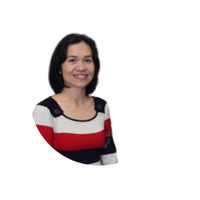 CONG HUYEN TON NU THUY TRANGResidence: Thua Thien Hue, Vietnam     Email: tnthuytrang@gmail.comNATIVE VIETNAMESE LANGUAGE CONSULTANTPROFILEI am known as a well-established, reliable and professional translator with a proven ability to translate written   documents   from   English   into   Vietnamese   and   vice   versa.   My   extensive   cultural understanding, good project management and decision-making capability always satisfy clients.I work on Trados Studio 2019 and Multiterm so I can ensure high consistency of translation and speed up the work.LOCALIZATIONEXPERIENCE
Mother tongue/Native language: Vietnamese
Translation Language Pairs: English-Vietnamese; Vietnamese-English
Services provided: Translation, Transcreation, Editting, Proofreading, Interpretation
Years of Translation Experience: 17 years
Areas of expertise: Healthcare/Medical, Medical Devices/Studies, Education, Construction, Agriculture (including Hi-Tech Agriculture), Human Resources, Market Research, Bidding Documents, Politics, Contracts, Hospitality & Tourism, Cosmetics, Social Science, Marketing, Commerce and others.WORK EXPERIENCEI have nearly 20 years of experience in translation/interpretation & editing.Binnies UK Limited Company, January 2023-  presentBlack & Veatch International | Hue City |VietnamTranslator cum Document Controller, 2011-2020SNV - The Netherlands Development Organization | Hue City| VietnamTranslator/Interpreter cum Administrator, 2006-2010Thua Thien Hue Foreign Relations Service Center – Department of Foreign Affairs | Hue CityTeam Leader of the Translation Dept.  2002 – 2006Main Duties:Translate correspondence, technical reports, training materials, contracts, meeting minutes, and other documents between English and Vietnamese;Provide interpretation services at meetings, workshops, conferences, training courses, and other events between English and Vietnamese;Manage the translation department such as quality control and expansion of a network of freelance translators.Develope working practices for the translation departmentCarry out annual performance evaluation for team members and freelance translatorsKEY ACHIEVEMENTSTranslated more than 6,000,000 words so far Always delivered projects on time Performed well assignments on short notice KEY SKILLS AND COMPETENCES Able to translate fastFamiliar with computer-aided translation tool (SDL Trados)Able to work to tight deadlinesAble to work under pressureAble to manage work effectivelyHighly skilled in Word, Excel and Microsoft OutlookExcellent communication and social skillsGood records managementACADEMIC QUALIFICATIONSBS in Business Accounting, Hue College of Economics, 2006 -2008BA in English, Hue College of Education, 1998 – 2002